Ответственные за дистанционное обучение в школе, телефоны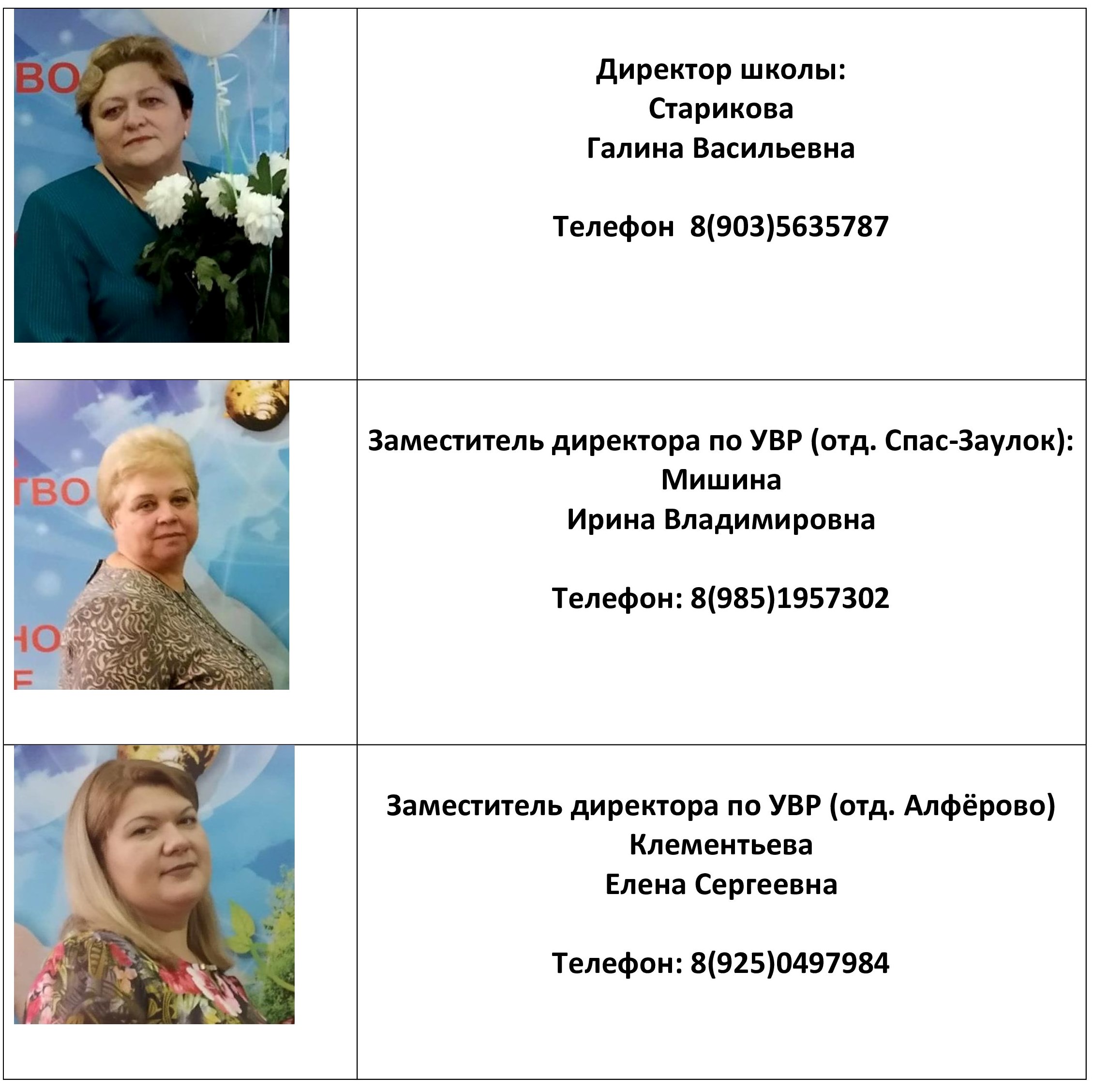 